PROGRESS OF CONSTRUCTION WORKWindows installation completed.Roofing completed except for the small south canopy to be done during the weekend.Millwork installation in progress.UPCOMING WORK Roof Top Unit.Elevator.Continue Brick VeneerContinue mechanical and electrical Continue Asphalt and outdoor workMetal Siding installation.COMMUNITY UPDATE:There will be earthwork/outdoor work that may cause vibrations, so TDSB has hired a third-party consultant to monitor and manage the vibrations and ensure that all the readings are in accordance with the city's regulations.CONSTRUCTION PROGRESS PHOTOS:West Facade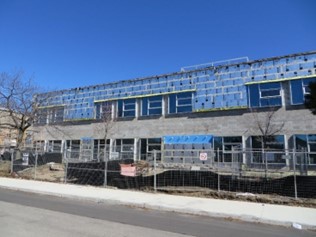 Southeast Corner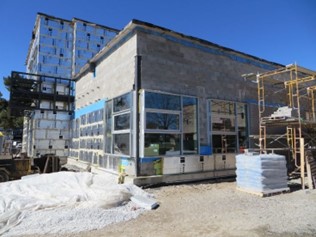 One of the Classroom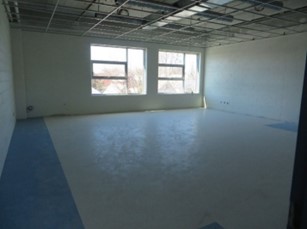 